REPUBLIC OF SOUTH SUDAN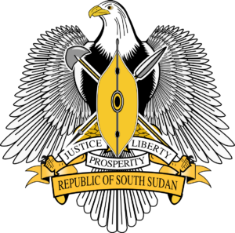 Republic of South SudanStrengthening South Sudan’s Financial Sector Project (3SF) (P179278) Negotiated ENVIRONMENTAL and SOCIAL COMMITMENT PLAN (ESCP) 25 August 2023ENVIRONMENTAL AND SOCIAL COMMITMENT PLANThe Republic of South Sudan (the Recipient) will implement the Strengthening South Sudan’s Financial Sector Project (the Project) with the involvement of the Bank of South Sudan (BoSS), as set out in the Financing Agreement. The International Development Association (the Association) has agreed to provide financing for the Project (P179278), as set out in the referred agreement.  The Recipient shall ensure that the Project is carried out in accordance with the Environmental and Social Standards (ESSs) and this Environmental and Social Commitment Plan (ESCP), in a manner acceptable to the Association. The ESCP is a part of the Financing Agreement. Unless otherwise defined in this ESCP, capitalized terms used in this ESCP have the meanings ascribed to them in the referred agreement. Without limitation to the foregoing, this ESCP sets out material measures and actions that the Recipient shall carry out or cause to be carried out, including, as applicable, the timeframes of the actions and measures, institutional, staffing, training, monitoring, and reporting arrangements, and grievance management. The ESCP also sets out the environmental and social (E&S) instruments that shall be adopted and implemented under the Project, all of which shall be subject to prior consultation and disclosure, consistent with the ESS, and in form and substance, and in a manner acceptable to the Association. Once adopted, said E&S instruments may be revised from time to time with prior written agreement by the Association.As agreed by the Association and the Recipient, this ESCP will be revised from time to time if necessary, during Project implementation, to reflect adaptive management of Project changes and unforeseen circumstances or in response to Project performance. In such circumstances, the Recipient through the Bank of South Sudan and the Association agree to update the ESCP to reflect these changes through an exchange of letters signed between the Association and the Minister of Finance and Planning of the Republic of South Sudan, Dr Bak Barnaba Chol.  The Recipient shall promptly disclose the updated ESCP.MATERIAL MEASURES AND ACTIONS  MATERIAL MEASURES AND ACTIONS  TIMEFRAMERESPONSIBLE ENTITYMONITORING AND REPORTINGMONITORING AND REPORTINGMONITORING AND REPORTINGMONITORING AND REPORTINGAREGULAR REPORTING Prepare and submit to the Association regular monitoring reports on the environmental, social, health and safety (ESHS) performance of the Project, including but not limited to the implementation of the ESCP, status of preparation and implementation of E&S instruments required under the ESCP, stakeholder engagement activities, and functioning of the grievance mechanism.Submit six-monthly reports to the Association throughout Project implementation, commencing after the Effective Date. Submit each report to the Association no later than fourteen (14) days after the end of each reporting period. BoSS PIUBINCIDENTS AND ACCIDENTS Promptly notify the Association of any incident or accident related to the Project that has, or is likely to have, a significant adverse effect on the environment, the affected communities, the public, or workers, including, inter alia, cases of sexual exploitation and abuse (SEA), sexual harassment (SH), and accidents that result in death, serious or multiple injury. Provide sufficient detail regarding the scope, severity, and possible causes of the incident or accident, indicating immediate measures taken or that are planned to be taken to address it, and any information provided by any contractor and/or supervising firm, as appropriate. Subsequently, at the Association’s request, prepare a report on the incident or accident and propose any measures to address it and prevent its recurrence. Notify the Association not later than 48 hours after learning of the incident or accident. Provide subsequent reports to the Association within a timeframe acceptable to the Association BoSS PIUESS 1:  ASSESSMENT AND MANAGEMENT OF ENVIRONMENTAL AND SOCIAL RISKS AND IMPACTSESS 1:  ASSESSMENT AND MANAGEMENT OF ENVIRONMENTAL AND SOCIAL RISKS AND IMPACTSESS 1:  ASSESSMENT AND MANAGEMENT OF ENVIRONMENTAL AND SOCIAL RISKS AND IMPACTSESS 1:  ASSESSMENT AND MANAGEMENT OF ENVIRONMENTAL AND SOCIAL RISKS AND IMPACTS1.1ORGANIZATIONAL STRUCTUREEstablish and maintain a PIU with qualified staff and resources to support management of ESHS risks and impacts of the Project including an environmental specialist and social specialist.Establish and maintain PIUs as set out in the Financing Agreement.  Hire or appoint an environmental specialist and a social specialist no later than six (6) months after Effective Date, and thereafter maintain this position throughout Project implementation. BoSS PIU1.2ENVIRONMENTAL AND SOCIAL INSTRUMENTS Adopt and implement a Strategic Environmental and Social Assessment (SESA) for the Project, consistent with the relevant ESSs. Adopt and implement the SESA not later than three (3) months after Effective Date and thereafter implement the SESA throughout Project implementation.BoSS PIU1.3TECHNICAL ASSISTANCE (TA)Ensure that the consultancies, studies (including financial sector development strategy, governance framework, institutional assessments, and HR policy developments), are carried out in accordance with terms of reference acceptable to the Association, that are consistent with the ESSs, and that include the analysis and recommendations on the downstream environmental and social impacts of the supported by the TA activities. Thereafter ensure that the outputs of such activities comply with the terms of reference.Throughout Project implementation.  BoSS PIUESS 2:  LABOR AND WORKING CONDITIONS  ESS 2:  LABOR AND WORKING CONDITIONS  ESS 2:  LABOR AND WORKING CONDITIONS  ESS 2:  LABOR AND WORKING CONDITIONS  2.1LABOR MANAGEMENT PROCEDURESAdopt and implement the Labor Management Procedures for the Project as part of the SESA. The potential risks related to labor and working conditions including code of conduct relating to SEA and SH, forced labor, child labor, grievance arrangements for Project workers, and applicable requirements for project workers and supervising firms that are related to OHS aspects of project workers shall be covered under SESA. The SESA shall provide guidance and support to the institutional HR policy that would be developed under this project in accordance with the requirements of South Sudan’s national laws and the requirements of ESS2.Same timeframe as for the adoption and implementation of the SESA (point 1.2)BoSS PIU2.2GRIEVANCE MECHANISM FOR PROJECT WORKERS Establish and operate a grievance mechanism for Project workers, as described in the SESA and consistent with ESS2.  Establish grievance mechanism prior to engaging Project workers and thereafter maintain and operate it throughout Project implementation.BoSS PIUESS 3:  RESOURCE EFFICIENCY AND POLLUTION PREVENTION AND MANAGEMENT ESS 3:  RESOURCE EFFICIENCY AND POLLUTION PREVENTION AND MANAGEMENT ESS 3:  RESOURCE EFFICIENCY AND POLLUTION PREVENTION AND MANAGEMENT ESS 3:  RESOURCE EFFICIENCY AND POLLUTION PREVENTION AND MANAGEMENT 3.1WASTE MANAGEMENT PLANAdopt and implement waste management measures as per the guidance in the SESA, to manage hazardous and non-hazardous e- wastes, consistent with ESS3.Same timeframe as for the adoption and implementation of the SESA (point 1.2)BoSS PIU3.2RESOURCE EFFICIENCY AND POLLUTION PREVENTION AND MANAGEMENTEnsure that relevant aspects of this standard are included in any Terms of Reference. Outputs for TA activities shall be prepared and reviewed in accordance with ESS3. Thereafter ensure that the outputs of such activities comply with the terms of referenceThroughout Project implementationBoSS PIUESS 4:  COMMUNITY HEALTH AND SAFETY ESS 4:  COMMUNITY HEALTH AND SAFETY ESS 4:  COMMUNITY HEALTH AND SAFETY ESS 4:  COMMUNITY HEALTH AND SAFETY 4.1COMMUNITY HEALTH AND SAFETYRelevant aspects of this standard shall be considered in any Terms of Reference and the technical assistance activities of the Project.  Thereafter ensure that the outputs of such activities comply with the terms of reference. Throughout Project implementationBoSS PIU4.2SEA/SH ACTION PLANAdopt and implement a SEA/SH action plan proportionate to the E&S risks of the project as part of the SESA to assess and manage the risks of the SEA and SHSame time frame as the adoption and implementation of the SESA (point 1.2) and thereafter implement the SEA/SH action plan throughout the Project ImplementationBoSS PIUESS 5:  LAND ACQUISITION, RESTRICTIONS ON LAND USE, AND INVOLUNTARY RESETTLEMENT -This Standard is not relevantESS 5:  LAND ACQUISITION, RESTRICTIONS ON LAND USE, AND INVOLUNTARY RESETTLEMENT -This Standard is not relevantESS 5:  LAND ACQUISITION, RESTRICTIONS ON LAND USE, AND INVOLUNTARY RESETTLEMENT -This Standard is not relevantESS 5:  LAND ACQUISITION, RESTRICTIONS ON LAND USE, AND INVOLUNTARY RESETTLEMENT -This Standard is not relevantESS 6:  BIODIVERSITY CONSERVATION AND SUSTAINABLE MANAGEMENT OF LIVING NATURAL RESOURCES -This standard is not relevant ESS 6:  BIODIVERSITY CONSERVATION AND SUSTAINABLE MANAGEMENT OF LIVING NATURAL RESOURCES -This standard is not relevant ESS 6:  BIODIVERSITY CONSERVATION AND SUSTAINABLE MANAGEMENT OF LIVING NATURAL RESOURCES -This standard is not relevant ESS 6:  BIODIVERSITY CONSERVATION AND SUSTAINABLE MANAGEMENT OF LIVING NATURAL RESOURCES -This standard is not relevant ESS 7: INDIGENOUS PEOPLES/SUB-SAHARAN AFRICAN HISTORICALLY UNDERSERVED TRADITIONAL LOCAL COMMUNITIES ESS 7: INDIGENOUS PEOPLES/SUB-SAHARAN AFRICAN HISTORICALLY UNDERSERVED TRADITIONAL LOCAL COMMUNITIES ESS 7: INDIGENOUS PEOPLES/SUB-SAHARAN AFRICAN HISTORICALLY UNDERSERVED TRADITIONAL LOCAL COMMUNITIES ESS 7: INDIGENOUS PEOPLES/SUB-SAHARAN AFRICAN HISTORICALLY UNDERSERVED TRADITIONAL LOCAL COMMUNITIES 7.1INDIGENOUS PEOPLES PLANNING Provide through the SEP adequate and culturally appropriate forms of meaningful consultations and linguistically relevant content on the ProjectThroughout Project implementationBoSS PIUESS 8: CULTURAL HERITAGE -This standard is not relevant ESS 8: CULTURAL HERITAGE -This standard is not relevant ESS 8: CULTURAL HERITAGE -This standard is not relevant ESS 8: CULTURAL HERITAGE -This standard is not relevant ESS 9: FINANCIAL INTERMEDIARIES – This standard is not relevantESS 9: FINANCIAL INTERMEDIARIES – This standard is not relevantESS 9: FINANCIAL INTERMEDIARIES – This standard is not relevantESS 9: FINANCIAL INTERMEDIARIES – This standard is not relevantESS 10: STAKEHOLDER ENGAGEMENT AND INFORMATION DISCLOSUREESS 10: STAKEHOLDER ENGAGEMENT AND INFORMATION DISCLOSUREESS 10: STAKEHOLDER ENGAGEMENT AND INFORMATION DISCLOSUREESS 10: STAKEHOLDER ENGAGEMENT AND INFORMATION DISCLOSURE10.1STAKEHOLDER ENGAGEMENT PLAN PREPARATION AND IMPLEMENTATIONAdopt and implement a Stakeholder Engagement Plan (SEP) for the Project, consistent with ESS10, which shall include measures to, inter alia, provide stakeholders with timely, relevant, understandable, and accessible information, and consult with them in a culturally appropriate manner, which is free of manipulation, interference, coercion, discrimination, and intimidation. SEP shall be adopted and implemented not later than three (3) months after the Effective Date. Thereafter implement the SEP throughout Project implementation.BoSS PIU10.2PROJECT GRIEVANCE MECHANISM 
Establish, publicize, maintain, and operate an accessible grievance mechanism, to receive and facilitate the resolution of concerns and grievances in relation to the Project, promptly and effectively, in a transparent manner that is culturally appropriate and readily accessible to all Project-affected parties, at no cost and without retribution, including concerns and grievances filed anonymously, in a manner consistent with ESS10. The grievance mechanism shall be equipped to receive, register, and facilitate the resolution of SEA/SH complaints, including through the referral of survivors to relevant gender-based violence service providers, all in a safe, confidential, and survivor-centered manner. Establish the grievance mechanism no later than three (3) months after Effective Date, and thereafter maintain and operate the mechanism throughout Project implementation.BoSS PIUCAPACITY SUPPORT CAPACITY SUPPORT CAPACITY SUPPORT CAPACITY SUPPORT CS1Specify Training to be provided and targeted groups for PIU staff and Project workers on: ESF in general, and the project’s ESHS risk management instrumentsStakeholder mapping and engagementSpecific aspects of environmental and social assessmentProject SESA implementation Project GRMs and codes of conductAdditional trainings based on the outcome of SESA Throughout Project implementationBoSS PIU